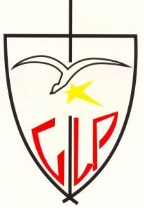 Colegio La Paz A.C. SecundariaCiclo escolar 2019 2020Taller: Manejo de sentimientosGuía para elaborar el proyecto de septiembreIdentifica tus emociones y/o sentimientos más significativos de cada día (2 o 3 por día), y llena el “cuadro de mis emociones” (se anexa para imprimir)¿Como llenar el cuadro?Paso 1: Busca un lugar tranquilo y quédate en silencio por unos minutos (2 a 5 aprox)Paso 2: Pide al Espíritu Santo que te ilumine, que te ayude a reconocer tus acciones, emociones con claridad y honestidad. Paso 3: Repasa tu día, desde que te levantaste hasta que estés por acostarte. Paso 4: Llena el cuadro en el día que correspondePaso 5: Pídele a Dios algo que necesites para que el día de mañana te sientas y te lleves mejor con los que te rodean. Una vez llenado el cuadro contesta las preguntas¿Cuáles emociones o sentimientos son más constantes en mí?¿Cuáles se manejar más y me ayudan en mi día a día? ¿Por qué?¿Cuáles me generan confusión, malentendidos o me meten en problemas? ¿Por qué?Describe ampliamente tu experiencia de silencio, reconocer tus emociones y dialogo con DiosFecha de entrega: 2 A y 2 B 24 de septiembre ÚNICAMENTE en el horario de clase.